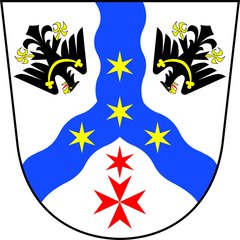 Veřejné zasedánízastupitelstva obce Hořín28. března 2018 od 17:30 hod v zasedací místnosti Obecního úřadu v HoříněZahájení – návrhy změn programu a jejich projednáníStarosta obce zahájil jednání veřejného zasedání zastupitelstva obce, přivítal přítomné, konstatoval řádné svolání a vyhlášení veřejného zasedání a uvedl, že zasedání je usnášeníschopné.Nepřítomni:  	JUDr. Pavel Ryšavý - omluvenProgram: Zahájení – návrhy změn programu a jejich projednání Volba ověřovatele a zapisovatele zápisuKontrola plnění usneseníInformace starostyPlán společných zařízení v rámci pozemkové reformyDotace obce spolkůmDiskuzeZávěr Volba ověřovatelů a zapisovatele zápisuOvěřovatelé zápisu:  Ing. Vladimír Vítek, Ing. Jan ŽižkaHlasování:	Pro návrh: 		8			Proti návrhu:		0		 			Zdrželo se hlasování: 	0		Návrh byl schválenZapisovatel zápisu:  Gabriela ChvojováHlasování:	Pro návrh: 		8	Proti návrhu: 		0	Zdrželo se hlasování:	0	Návrh byl schválenKontrola plnění usneseníIng. Pelák přednesl Zápis z provedené kontroly kontrolním výborem ze dne 7.2.2018. Tento zápis je přílohou zápisu veř. zasedání jako příloha č. 1.Návrh usnesení:ZO bere Zápis z provedené kontroly na vědomíHlasování:	Pro návrh: 		8	Proti návrhu: 		0	Zdrželo se hlasování:	0	Návrh byl schválenInformace starostyStarosta informoval, že se zúčastnil jednání s vládou na zámku MělníkRekonstrukce mostu J. Straky pokračuje. V rámci uzavření mostu se zvažuje oprava zábradlí na předmostí – byla zpracována nabídka na pozinkování, ale byla by to pro obec příliš vysoká investice – 17 mil. Kč. V úvaze jsou 2 řešení: 1. Nechat pozinkovat jen část zábradlí, kde je chodník a na stranu bez chodníku instalovat svodidla. 2. Nebo řešit opravu v rámci zaměstnanců obce.Informoval o plánované opravě Bytového domu v Brozánkách, celkové náklady 5 mil. Kč – možnost dotace ve výši 30%Dotace na kanalizaci Vrbno – Zelčín je ve stavu Evidence žádosti, starosta jednal s ministrem o možnosti přidělení z fondů přednostněRekonstrukce Hospody u Hřiště – projekt hotov, začínají se vyřizovat veškeré dokumenty ke stavebnímu povoleníSpalovna ZEVO – bude se řešit doprava, jak se do spalovny bude přepravovat odpad do spalovny. Občané o dalších krocích budou pravidelně informovániProběhnou zápisy do ZŠ - 19.4.2018 a do MŠ -  9.5.2018Okresní soud Mělník – shánějí přísedící u souduStarosta seznámil ostatní zastupitelé s chybně schváleným usnesením v bodě č. 5 – Schválení pronájmu půdy ( pachtu ) na Úporu, které se schvalovalo na veřejném zasedání zastupitelstva obce dne 7.2.2018. Schválení pachtu je dle zákona o obcích v gesci starosty obce a tedy usnesení bylo spíše informativní.Plán společných zařízení v rámci pozemkové reformyFirma Gepard vysvětlila, že se to týká polních cest od části Kopeček po letiště s napojením na silnici I/16.Pan Pelák se dotázal, že když dojde k propojení, tak si to spousta lidí bude zkracovat z komunikace 16 do Hořína přes Kopeček a tím dojde ke zvýšenému provozu a narušení klidu, jak tomu zamezit? Bylo mu odpovězeno, že cesta nebude zpevněná a přikláněl by se k řešení dát tam dopravní značení nebo betonové prvky, které by zamezily vjezdu. Časový horizont cest v Hoříně – v roce 2021/2022, nejprve se sejde sbor zástupců a označí se priority, jak se bude budovat a toto propojení je na posledním místě. Dále zazněl dotaz ohledně stavebního dozoru na této akci – vše zařizuje investor.Pan Pelák: podél horkovodu je cesta a zjistil, že by měla být vybudována ještě i z druhé strany? Ano, cesta zde bude, ale to je zase v rámci pozemkových úprav Býkev.Návrh usnesení:ZO schvaluje Plán společných zařízení pro kompletní pozemkovou úpravu v katastrálním území HořínHlasování:	Pro návrh: 		7			Proti návrhu:		0			Zdrželo se hlasování:	1		Návrh byl schválenDotace obce spolkůmCelková výše dotace – 200 000,- KčStarosta přednesl, které subjekty žádají a v jaké výši.Hasičský spolek Brozánky – 10.000,- Kč na pořádání kulturně společenských akcí v obciHonební společenstvo Vrbno Zelčín – 20.000,- Kč na příkrmy zvěřeAFK Hořín – 140.000,- Kč na zajištění provozuLenka Štolbová – 30.000,- Kč na pořádání akce „Vrbenská míle“Všechny 4 subjekty splnily formální náležitosti žádosti.Návrh usnesení:ZO schvaluje dotaci obce Hořín HS Brozánky ve výši 10.000,- Kč, HS Vrbno Zelčín ve výši 20.000,- Kč, AFK Hořín ve výši 140.000,- Kč a paní Lence Štolbové ve výši 30.000,- Kč a pověřuje starostu k podpisu jednotlivých veřejnoprávních smluv.Hlasování:	Pro návrh: 		7			Proti návrhu:		0 			Zdrželo se hlasování:	1		Návrh byl schválenDiskuzePaní Sirůčková podotkla, že by bylo vhodné udělat zábradlí na můstek v Brozánkách – do zahrad, hrozí nebezpečí pádu do vodyPaní Tichotová upozornila na prasklou silnici v ulici Jahodová, zda je ještě v záruce?. Starosta odpověděl, že záruka je, zajde se tam podívat a zařídí vše potřebnéPan Pelák měl připomínku ohledně ošetření stromů podél Luny, aby ošetření provedl odborník. Starosta odpověděl, že má sjednanou schůzku se zahradnickou firmou, která se o to postará a zároveň by tato firma vyfrézovala kmeny po pokácených lípách u hřbitova ve Vrbně a provede i výsadbu nových stromů. Na to reagoval pan Fous, že by tedy bylo vhodné, aby vyfrézovali kmeny podél cyklostezky od starého mostu k novému – je to tam nebezpečné.ZávěrZasedání ukončeno v 17:56 hod.Ověřovatelé:	Ing. Vladimír Vítek           	………………………………………………………………	Ing. Jan Žižka     		……………………………………………………………….							